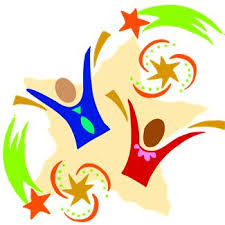 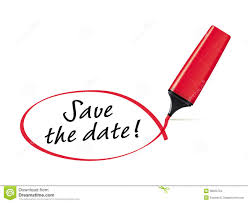 SUNDAY, 20 MAYParish Walk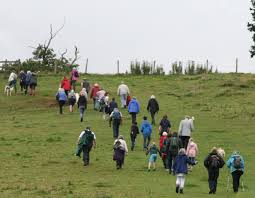 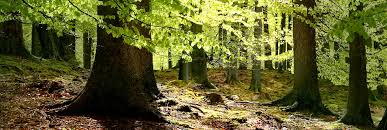 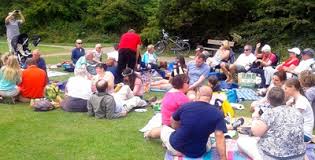 SUNDAY, 8 JULY 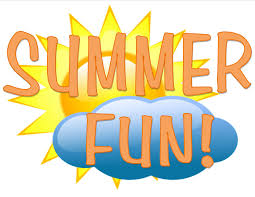 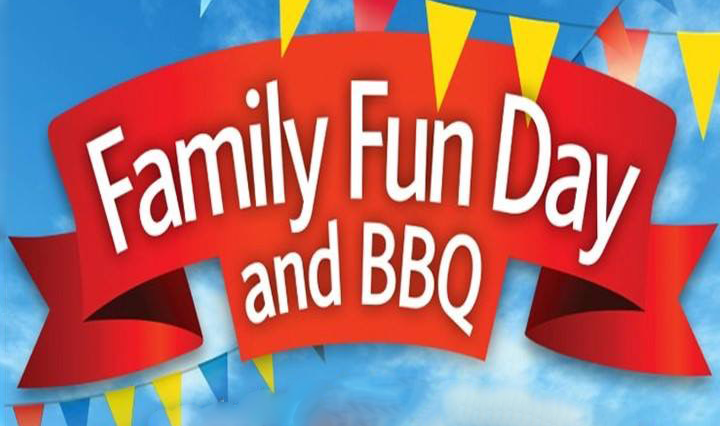 SATURDAY, 10 NOVEMBER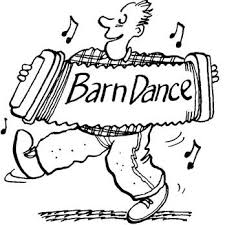 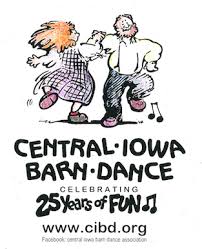 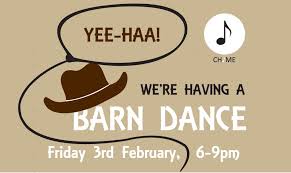 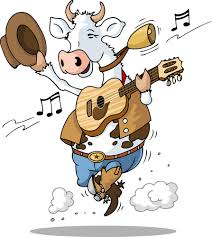 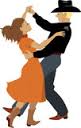 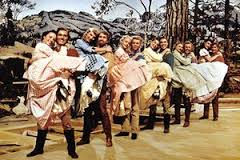 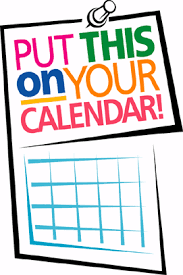 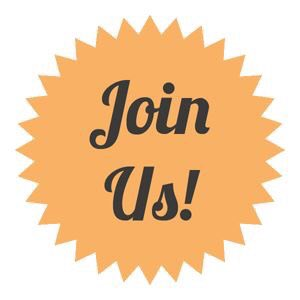 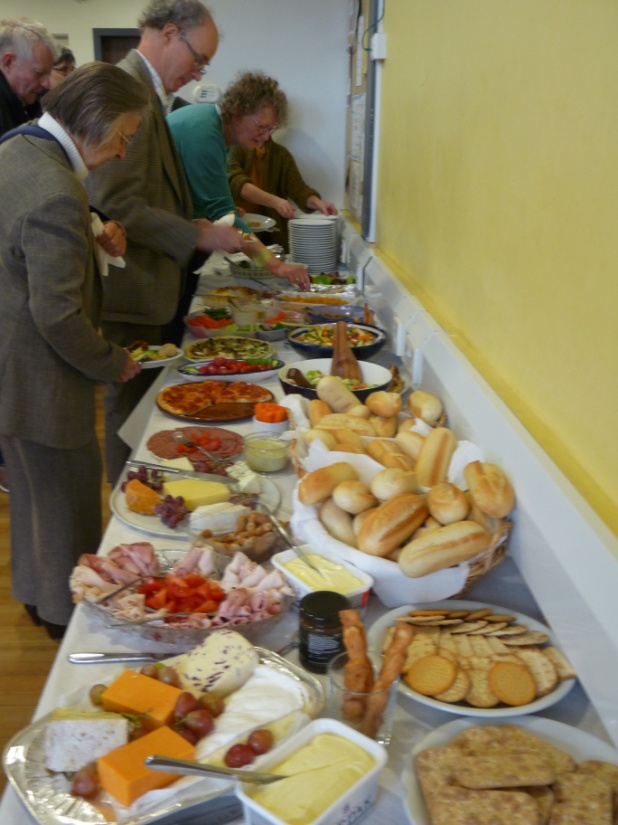 INTERNATIONAL MASS Bring and Share SupperSATURDAY 24 NOVEMBER       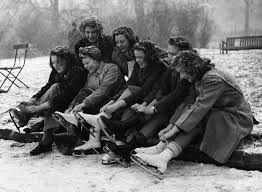 